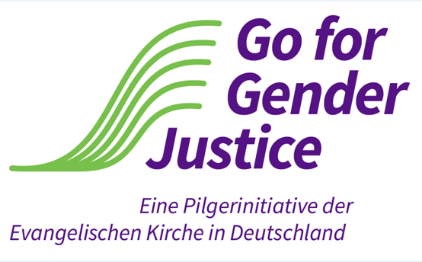 Pilgergebete und Segen 						SEGEN  ZUM AUFBRUCH	
Du, Gott des Aufbruchs segne uns,
wenn wir in Gemeinschaft unterwegs sind,
wenn wir wachsen zu einer Bewegung 
wenn dein Geist uns leitet.

Du, Gott des Aufbruchs stärke uns
wenn wir Orientierung suchen,
wenn wir nach Gerechtigkeit fragen.

Du, Gott des Aufbruchs bewahre uns,
wenn wir hinausgehen und ankommen
wenn wir in deinem Frieden unterwegs sind.
AMEN                                                                                       DANKGEBET ZUM ANKOMMENWir sind angekommen
eingekehrt in diesem Raum
angekommen auf diesem Platz
eingefunden in unserem Körper
Wir sind da vor Dir Gott..
Dir überlassen wir, 
was uns beschwert 
und was uns beglückt.
Wir danken Dir Gott
für den Tag, für den Weg.
Wir bewahren in uns Sehnsucht nach Gerechtigkeit,
sind dankbar für Erfahrungen 
an Hoffnungs- und Schmerzpunkten,
für die Begegnungen mit Menschen.
Wir bewahren in uns die Erfahrungen,
eingebunden zu sein in eine große Bewegung,
mit anderen,
mit Dir.
					AMEN©Carola Ritter |Ev. Zentrum Frauen und MännerIch packe meinen Rucksack und tue hinein …zwei Füße300 g Herzeine kleine Dose Lutschbonbonsein gutes Kilo VerstandBlasenpflaster, vieleeine Seele, Gewicht nicht messbardie RegenjackeTaschentücher, unbedingt3,5 l Atemalle fünf Sinneein Lied auf den Lippeneine Handvoll GottvertrauenGebetGott, Du siehst all unsere Wege und kennst unser Herz. Hilf uns loszulassen, was nicht zu halten ist, und weite unseren Blick für neue Möglichkeiten. Sei bei uns, wenn wir unseren eigenen Weg suchen, und lass uns mutig genug sein, diesen zu gehen. Umgib uns von allen Seiten und halte deine Hand über uns. AmenFürbitteWir bitten dich, Gott, für alle Menschen, die auf den Wegen ihres Lebens unterwegs sind.Sei mit ihnen und behüte und bewahre sie.Wir bitten dich, Gott, für alle, die pilgernd auf dem Weg sind.Begleite ihre festen und die vorsichtigen Schritte,ihre gemeinsamen und die einsamen,ihre gewagten und die sachten Schritte.Gib ihnen langen Atem, unermüdliche Hoffnung, den Mut stehenzubleibenund die Kraft weiterzugehen.AmenWas ich Dir wünsche!komm in Gangsammle Erfahrungen lass Schweres losfinde Lebensfreude verzichte leichtschöpfe Kraft gib Altes freilass Heilung zuwende Dinge zum Guten nimm Güte an weite den Blick übe denken und danken sei gesegnet auf all Deinen Wegen©Birgit Weber | Evangelische Frauen in Baden